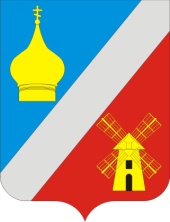 АДМИНИСТРАЦИЯФедоровского сельского поселенияНеклиновского района Ростовской областиРАСПОРЯЖЕНИЕ30 октября 2018г.      	     	                  №   133            	                        с. Федоровка 	В соответствии с Федерального закона от 5 апреля 2013 года N 44-ФЗ «О контрактной системе в сфере закупок товаров, работ, услуг для обеспечения государственных и муниципальных нужд»	1. Утвердить документацию открытого аукциона в электронной форме на закупку по выполнению работ по изготовлению и установке навеса над спортивными тренажерами по адресу: с. Ефремовка ул. Октябрьская, 5, Фёдоровского сельского поселения, Неклиновского района Ростовской области (Приложение 1, Приложение 2).2. Установить:2.1. Начальную (максимальную) цену контракта на закупку по выполнению работ по изготовлению и установке навеса над спортивными тренажерами по адресу: с. Ефремовка ул. Октябрьская, 5, Фёдоровского сельского поселения, Неклиновского района Ростовской области в размере 271 775 рублей (двести семьдесят одна тысяча семьсот семьдесят пять рублей 00 копеек) (Приложение 3);	2.2. Обеспечение контракта в размере 5 (пять) процентов от начальной (максимальной) цены контракта.3. Ведущему специалисту Администрации Федоровского сельского поселения (О.В. Карпенко) разместить на официальном сайте Российской Федерации для размещения информации о размещении заказов, извещение о проведении открытого аукциона в электронной форме на закупку по выполнению работ по изготовлению и установке навеса над спортивными тренажерами по адресу: с. Ефремовка ул. Октябрьская, 5, Фёдоровского сельского поселения, Неклиновского района Ростовской области .4. Настоящее распоряжение вступает в силу с момента подписания.5. Контроль за исполнением настоящего распоряжения оставляю за собой.ВРИО главы Администрации Федоровского сельского поселения                                          Л.Н. Железняк«О размещении заказа на выполнение работ по изготовлению и установке навеса над спортивными тренажерами по адресу: с. Ефремовка ул. Октябрьская, 5, Фёдоровского сельского поселения, Неклиновского района Ростовской области»